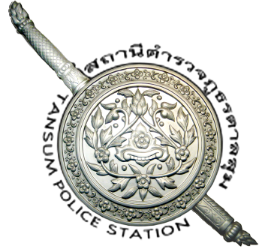 รายงานผลการดำเนินการเพื่อจัดการความเสี่ยงต่อการรับสินบนสถานีตำรวจภูธรตาลสุม จังหวัดอุบลราชธานีประจำปีงบประมาณ พ.ศ. 2567บทนำตามคำสั่งสถานีตำรวจภูธรตาลสุม ที่ ๒๒/2567 ลงวันที่ 15 มกราคม 2567 แต่งตั้งคณะกรรมการดำเนินการในการประเมินความเสี่ยงต่อการรับสินบน ในการประเมินคุณธรรม และความโปร่งใส ในการดำเนินงานของหน่วยงานภาครัฐ (Integrity & Transparency Assessment : ITA) ของ สถานีตำรวจภูธรตาลสุม ประจำปีงบประมาณ พ.ศ. 2567  ซึ่งคณะกรรมการได้ทำการประเมินและจัดทำแผนบริหารจัดการความเสี่ยงต่อการรับสินบน ประจำปีงบประมาณ พ.ศ. 2567  เพื่อเป็นกรอบ แนวทางการดำเนินงาน เพื่อลดความเสี่ยงดังกล่าว โดยแยกเป็น 5 สายงาน ได้แก่ งานอำนวยการ งานป้องกันปราบปราม งานจราจร งานสืบสวน และงานสอบสวน  นั้นบัดนี้ คณะกรรมการดำเนินการ/หัวหน้างาน ได้นำแผนดังกล่าวไปดำเนินการแล้ว จึงสรุป   ผลการดำเนินการ และเพื่อแสดงถึงความโปร่งใสในการดำเนินการของหน่วยงาน จึงให้เผยแพร่ข้อมูลดังกล่าวทางเว็บไซต์ของสถานีตำรวจภูธรตาลสุม https://tansum.ubonratchathani.police.go.th/  เพื่อให้สาธารณะชนรับทราบ สามารถเข้ามาตรวจสอบ และแสดงความคิดเห็นได้ต่อไป   			  พันตำรวจเอก        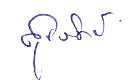  				         ( สุรวิทย์   โยนจอหอ )                                     ผู้กับการสถานีตำรวจภูธรตาลสุม 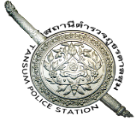 รายงานผลการดำเนินการเพื่อจัดการความเสี่ยงต่อการรับสินบนของสถานีตำรวจภูธรตาลสุม จังหวัดอุบลราชธานีประจำปีงบประมาณ พ.ศ. 2567การประเมินความเสี่ยงต่อการรับสินบนของสถานีตำรวจ สายงานอำนวยการภาพประกอบการดำเนินการจัดการความเสี่ยงต่อการรับสินบนสายงานอำนวยการ1. การประชุม/อบรม/กำชับการปฏิบัติหน้าที่พ.ต.ท.ชยพล เขื่อนทอง สว.อก.สภ.ตาลสุม ประชุมข้าราชการตำรวจสายงานอำนวยการ เพื่อกำชับการปฏิบัติหน้าที่ มอบหมายผู้บังคับบัญชา ให้มีการกำกับดูแลการปฏิบัติงาน โดยมีการตรวจสอบตาม สายการบังคับบัญชาทุกขั้นตอน เพื่อไม่ให้เกิด ช่องว่างในการเรียกรับผลประโยชน์/รับสินบน เพื่อสร้างจิตสำนึกในการปฏิบัติงาน ทุกสัปดาห์ 2. ตรวจทรัพย์สินของทางราชการ  เอกสารการปฏิบัติงาน	พ.ต.ท.ชยพล เขื่อนทอง สว.อก.สภ.ตาลสุม ตรวจสอบอาวุธปืนคงคลัง, ปืนที่เบิกไปใช้ในราชการ และติดตามปฏิบัติงานพัสดุ ตามวงรอบการตรวจ เพื่อลดช่องว่างในการรับสินบน โดยมี ร.ต.อ.นพดล  แก้วคูณ     รอง สว.(ป.)สภ.ตาลสุม/เจ้าหน้าที่พัสดุ  เป็นผู้รับการตรวจทุกสัปดาห์  -2-	พ.ต.ท.ชยพล เขื่อนทอง สว.อก.สภ.ตาลสุม ตรวจสอบเอกสาร ความถูกต้อง และติดตามปฏิบัติงานกำลังพล ตามวงรอบการตรวจ เพื่อลดช่องว่างในการรับสินบน โดยมี ด.ต.หญิง จริยาภรณ์  จันดารัตน์         ผบ.หมู่(ป.)สภ.ตาลสุม/เจ้าหน้าที่กำลังพล  และ ส.ต.ต.สุภกิณห์  ลำภา  ผบ.หมู่(ผช.พงส.)สภ.ตาลสุม ปฏิบัติหน้าที่ธุรการ เป็นผู้รับการตรวจทุกสัปดาห์  	พ.ต.ท.ชยพล เขื่อนทอง  สว.อก.สภ.ตาลสุม ตรวจสอบเอกสาร ความถูกต้อง และติดตามปฏิบัติงานงบประมาณและการเงิน ตามวงรอบการตรวจ เพื่อลดช่องว่างในการเรียกรับผลประโยชน์หรือรับสินบน    โดยมี ร.ต.อ.นพดล  แก้วคูณ  รอง สว.(ป.)สภ.ตาลสุม/เจ้าหน้าที่การเงิน และ ด.ต.ฐิติพงศ์  ปราสาทศรี  ผบ.หมู่(ป.)  สภ.ตาลสุม/เจ้าหน้าที่การเงิน  เป็นผู้รับการตรวจทุกสัปดาห์  3. กวดขันความประพฤติระเบียบวินัย  จัดทำคำสั่งมอบหมายผู้บังคับบัญชา ดูแลทุกข์ผู้ใต้บังคับบัญชา ทั้งด้านความประพฤติ สุขภาพ     ความเป็นอยู่ และบันทึกเป็นลายลักษณ์อักษร ตามนัยคำสั่งกรมตำรวจ ที่ ๑๒๑๒/๒๕๓๗  ลงวันที่ ๑ ตุลาคม ๒๕๓๗ เรื่อง มาตรการควบคุมและเสริมสร้างความประพฤติและวินัยข้าราชการตำรวจ ข้อ ๒.๑ กำหนด        ให้หัวหน้าหน่วยงานมอบหมายการปกครองบังคับบัญชา ให้ผู้ใต้บังคับบัญชาระดับรอง หรือ ผู้ช่วย หรือร่วมรับผิดชอบในการปกครองหรือกวดขัน กำกับ ดูแลผู้ใต้บังคับบัญชาให้แจ้งชัด เพื่อผู้บังคับบัญชาระดับรองหรือผู้ช่วย จะได้ร่วมกวดขัน ควบคุม กำกับ ดูแลผู้ใต้บังคับบัญชาในหน่วยงานนั้นๆ อย่างใกล้ชิดและทั่วถึง-3-	ผู้บังคับบัญชาตามนัยคำสั่ง ตร. ที่ 1212/2537 กวดขันความประพฤติระเบียบวินัยข้าราชการตำรวจในสังกัด สอบถามความเป็นอยู่ ปัญหาหนี้สิน ปัญหาสุขภาพ เยี่ยมเยียนครอบครัว และบันทึกไว้เป็น  ลายลักษณ์อักษร 4. จัดสวัสดิการให้เพียงพอ	โครงการอาหารกลางวันพ.ต.อ.สุรวิทย์ โยนจอหอ ผกก.สภ.ตาลสุม จัดโครงการอาหารกลางวัน เป็นสวัสดิการ แก่ข้าราชการตำรวจ ทุกวันอังคาร และเพื่อเป็นช่องทางในการสอบถามความเป็นอยู่ พูดคุยเพื่อให้ได้รับทราบปัญหาต่างๆ ของผู้ใต้บังคับบัญชา เพื่อสามารถให้ คำแนะนำ และแนวทางแก้ไขปัญหา ได้อย่างถูกต้อง 						     ตรวจแล้วถูกต้อง                         พันตำรวจเอก         				         ( สุรวิทย์   โยนจอหอ )                                     ผู้กับการสถานีตำรวจภูธรตาลสุม 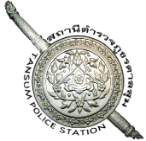 รายงานผลการดำเนินการเพื่อจัดการความเสี่ยงต่อการรับสินลนของสถานีตำรวจภูธรตาลสุม จังหวัดอุบลราชธานีประจำปีงบประมาณ พ.ศ. 2567การประเมินความเสี่ยงต่อการรับสินบนของสถานีตำรวจ สายงานป้องกันปราบปรามภาพประกอบการดำเนินการจัดการความเสี่ยงต่อการรับสินบนสายงานป้องกันปราบปราม1. ประชุม/ปล่อยแถวสายตรวจ กำชับการปฏิบัติหน้าที่ทุกวันพ.ต.ท.สิทธิชัย หลักดี รอง ผกก.ป.สภ.ตาลสุม, พ.ต.ท.สมพงษ์ ศรีสนาย สวป.สภ.ตาลสุม อบรมกำชับการปฏิบัติหน้าที่ของเจ้าหน้าที่ตำรวจ ให้ปฏิบัติ ตามกฎหมายอย่างเคร่งครัดไม่ให้เรียกรับทรัพย์สิน หรือประโยชน์อื่นใด เพื่อช่วยเหลือผู้กระทำผิดทุกกรณี และปล่อยแถวสายตรวจทุกวัน 2. กวดขันความประพฤติและระเบียบวินัย จัดทำคำสั่งมอบหมายผู้บังคับบัญชา ดูแลทุกข์ผู้ใต้บังคับบัญชา ทั้งด้านความประพฤติ สุขภาพ     ความเป็นอยู่ และบันทึกเป็นลายลักษณ์อักษร ตามนัยคำสั่งกรมตำรวจ ที่ ๑๒๑๒/๒๕๓๗ ลงวันที่ ๑ ตุลาคม ๒๕๓๗ เรื่อง มาตรการควบคุมและเสริมสร้างความประพฤติและวินัยข้าราชการตำรวจ ข้อ ๒.๑ กำหนด        ให้หัวหน้าหน่วยงานมอบหมายการปกครองบังคับบัญชา ให้ผู้ใต้บังคับบัญชาระดับรอง หรือ ผู้ช่วย หรือร่วมรับผิดชอบในการปกครองหรือกวดขัน กำกับ ดูแลผู้ใต้บังคับบัญชาให้แจ้งชัด เพื่อผู้บังคับบัญชาระดับรองหรือผู้ช่วย จะได้ร่วมกวดขัน ควบคุม กำกับ ดูแลผู้ใต้บังคับบัญชาในหน่วยงานนั้นๆ อย่างใกล้ชิดและทั่วถึง-2-	ผู้บังคับบัญชาตามนัยคำสั่ง ตร. ที่ 1212/2537 กวดขันความประพฤติระเบียบวินัยข้าราชการตำรวจในสังกัด สอบถามความเป็นอยู่ ปัญหาหนี้สิน ปัญหาสุขภาพ เยี่ยมเยียนครอบครัว และบันทึกไว้เป็น  ลายลักษณ์อักษร 3. ดูแลทุกข์สุขผู้ใต้บังคับบัญชา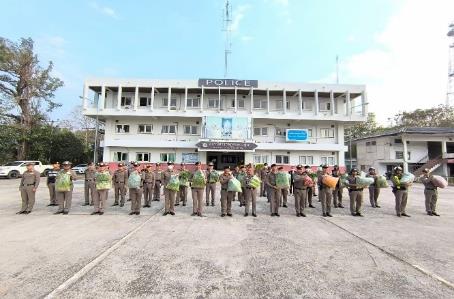 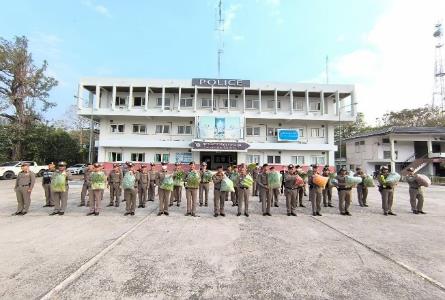 วันที่  5  มีนาคม  2567  เวลา 08.15 น.  พ.ต.อ.สุรวิทย์  โยนจอหอ ผกก.สภ.ตาลสุม,         พ.ต.ท.อดิสรณ์ อินทะนาม รอง ผกก.(สอบสวน) สภ.ตาลสุม   ร่วมมอบผักสวนครัว (สดจากไร่) ให้แก่ข้าราชการตำรวจ สภ.ตาลสุม นำไปอุปโภค บริโภค เพื่อลดค่าใช้จ่ายภายในครัวเรือน-3-4. จัดสวัสดิการให้เพียงพอ	โครงการอาหารกลางวัน	พ.ต.อ.เฉลิมพล โพทิพยวงศ์ ผกก.สภ.ตาลสุม จัดโครงการอาหารกลางวัน เป็นสวัสดิการ แก่ข้าราชการตำรวจหลังประชุมบริหาร สภ.ประจำเดือน และเพื่อเป็นช่องทางในการสอบถามความเป็นอยู่ พูดคุยเพื่อให้ได้รับทราบปัญหาต่างๆ ของผู้ใต้บังคับบัญชา เพื่อสามารถให้ คำแนะนำ และแนวทางแก้ไขปัญหา     ได้อย่างถูกต้อง 5. การส่งเสริมการประกอบอาชีพเสริม	ส่งเสริม ด.ต.บุญส่ง เหมือดนอก ผบ.หมู่(ป.)สภ.ตาลสุม ประกอบอาชีพ ร้านขายก๋วยจั๊บ ที่บ้านเลขที่ 92 หมู่ 5 ต.ตาลสุม อ.ตาลสุม จว.อุบลราชธานี  รายได้เฉลี่ยประมาณ 15,000-20,000 บาท/เดือน						ตรวจแล้วถูกต้อง			พันตำรวจเอก         				         ( สุรวิทย์   โยนจอหอ )                                     ผู้กับการสถานีตำรวจภูธรตาลสุม 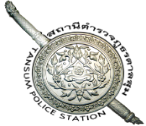 รายงานผลการดำเนินการเพื่อจัดการความเสี่ยงต่อการรับสินลนของสถานีตำรวจภูธรตาลสุม จังหวัดอุบลราชธานีประจำปีงบประมาณ พ.ศ. 2567การประเมินความเสี่ยงต่อการรับสินบนของสถานีตำรวจ สายงานจราจรภาพประกอบการดำเนินการจัดการความเสี่ยงต่อการรับสินบนสายงานจราจร1. ประชุมกำชับการปฏิบัติพ.ต.ท.สิทธิชัย หลักดี รอง ผกก.ป.สภ.ตาลสุม, พ.ต.ท.สมพงษ์ ศรีสนาย สวป.สภ.ตาลสุม รับผิดชอบงานจราจร อบรม กำชับ การปฏิบัติงาน ของเจ้าหน้าที่ตำรวจจราจร ให้ปฏิบัติตามกฎหมายอย่างเคร่งครัดไม่ให้เรียกรับ ทรัพย์สินหรือประโยชน์อื่นใด เพื่อช่วยเหลือผู้กระทำผิดทุกกรณี ทุกสัปดาห์  2. ประชุมชี้แจงก่อนปฏิบัติหน้าที่ทุกครั้ง ร.ต.อ.ทินกร ทรงอาจ รอง สวป.สภ.ตาลสุม, อบรม กำชับ การปฏิบัติงานของเจ้าหน้าที่ตำรวจจราจรทุกนาย ให้ปฏิบัติตามกฎหมายอย่างเคร่งครัดไม่ให้เรียกรับ ทรัพย์สินหรือประโยชน์อื่นใด เพื่อช่วยเหลือผู้กระทำผิดทุกกรณี  -2-3. กวดขันความประพฤติและระเบียบวินัย จัดทำคำสั่งมอบหมายผู้บังคับบัญชา ดูแลทุกข์ผู้ใต้บังคับบัญชา ทั้งด้านความประพฤติ สุขภาพ     ความเป็นอยู่ และบันทึกเป็นลายลักษณ์อักษร ตามนัยคำสั่งกรมตำรวจ ที่ ๑๒๑๒/๒๕๓๗ ลงวันที่ ๑ ตุลาคม ๒๕๓๗ เรื่อง มาตรการควบคุมและเสริมสร้างความประพฤติและวินัยข้าราชการตำรวจ ข้อ ๒.๑ กำหนด        ให้หัวหน้าหน่วยงานมอบหมายการปกครองบังคับบัญชา ให้ผู้ใต้บังคับบัญชาระดับรอง หรือ ผู้ช่วย หรือร่วมรับผิดชอบในการปกครองหรือกวดขัน กำกับ ดูแลผู้ใต้บังคับบัญชาให้แจ้งชัด เพื่อผู้บังคับบัญชาระดับรองหรือผู้ช่วย จะได้ร่วมกวดขัน ควบคุม กำกับ ดูแลผู้ใต้บังคับบัญชาในหน่วยงานนั้นๆ อย่างใกล้ชิดและทั่วถึง	พ.ต.ท.สิทธิชัย หลักดี รอง ผกก.ป.สภ.ตาลสุม กวดขันความประพฤติระเบียบวินัยข้าราชการตำรวจ  ในสังกัด สอบถามความเป็นอยู่ ปัญหาหนี้สิน ปัญหาสุขภาพ เยี่ยมเยียนครอบครัว และบันทึกไว้เป็น          ลายลักษณ์อักษร 4. จัดสวัสดิการให้เพียงพอ	โครงการอาหารกลางวัน-3-	พ.ต.อ.เฉลิมพล โพทิพยวงศ์ ผกก.สภ.ตาลสุม จัดโครงการอาหารกลางวัน เป็นสวัสดิการ แก่ข้าราชการตำรวจหลังประชุมบริหาร สภ.ประจำเดือน และเพื่อเป็นช่องทางในการสอบถามความเป็นอยู่ พูดคุยเพื่อให้ได้รับทราบปัญหาต่างๆ ของผู้ใต้บังคับบัญชา เพื่อสามารถให้ คำแนะนำ และแนวทางแก้ไขปัญหา ได้อย่างถูกต้อง 5. การส่งเสริมการประกอบอาชีพเสริม	ส่งเสริม จ.ส.ต.บวร เดชะคำภู ผบ.หมู่(ป.)สภ.ตาลสุม/ปฏิบัติหน้าที่จราจร ประกอบอาชีพ ขายของชำบ้านเลขที่ 94 หมู่ 1 ต.อำนาจ อ.ตาลสุม จว.อุบลราชธานี รายได้เฉลี่ยประมาณ 20,000-40,000 บาท/เดือน						ตรวจแล้วถูกต้อง			พันตำรวจเอก         				         ( สุรวิทย์   โยนจอหอ )                                     ผู้กับการสถานีตำรวจภูธรตาลสุม 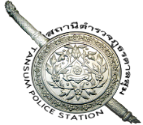 รายงานผลการดำเนินการเพื่อจัดการความเสี่ยงต่อการรับสินลนของสถานีตำรวจภูธรตาลสุม จังหวัดอุบลราชธานีประจำปีงบประมาณ พ.ศ. 2567การประเมินความเสี่ยงต่อการรับสินบนของสถานีตำรวจ สายงานสืบสวนภาพประกอบการดำเนินการจัดการความเสี่ยงต่อการรับสินบนสายงานสืบสวน1. ประชุมกำชับก่อนปฏิบัติหน้าที่ทุกครั้ง พ.ต.ท.ถาวรศักดิ์ โมลานิล รอง ผกก.สส.สภ.ตาลสุม/หัวหน้างานสืบสวน, พ.ต.ท.อดิศักดิ์ ไชยสัตย์        สว.สส.สภ.ตาลสุม อบรม กำชับ การปฏิบัติงาน ของเจ้าหน้าที่ตำรวจชุดสืบสวนให้ปฏิบัติตาม กฎหมายอย่างเคร่งครัด ไม่ให้เรียกรับทรัพย์สินหรือประโยชน์อื่นใด เพื่อช่วยเหลือผู้กระทำผิดทุกกรณี  2. ประชุมกำชับก่อนออกปฏิบัติหน้าที่	พ.ต.ท.ถาวรศักดิ์ โมลานิล รอง ผกก.สส.สภ.ตาลสุม ประชุม กำชับ การปฏิบัติงาน ของเจ้าหน้าที่ตำรวจชุดสืบสวนก่อนออกปฏิบัติหน้าที่ ให้ปฏิบัติตาม กฎหมายอย่างเคร่งครัด ไม่ให้เรียกรับทรัพย์สินหรือประโยชน์อื่นใด เพื่อช่วยเหลือผู้กระทำผิดทุกกรณี3. กวดขันความประพฤติและระเบียบวินัย จัดทำคำสั่งมอบหมายผู้บังคับบัญชา ดูแลทุกข์ผู้ใต้บังคับบัญชา ทั้งด้านความประพฤติ สุขภาพ     ความเป็นอยู่ และบันทึกเป็นลายลักษณ์อักษร ตามนัยคำสั่งกรมตำรวจ ที่ ๑๒๑๒/๒๕๓๗ ลงวันที่ ๑ ตุลาคม -2-๒๕๓๗ เรื่อง มาตรการควบคุมและเสริมสร้างความประพฤติและวินัยข้าราชการตำรวจ ข้อ ๒.๑ กำหนด        ให้หัวหน้าหน่วยงานมอบหมายการปกครองบังคับบัญชา ให้ผู้ใต้บังคับบัญชาระดับรอง หรือ ผู้ช่วย หรือร่วมรับผิดชอบในการปกครองหรือกวดขัน กำกับ ดูแลผู้ใต้บังคับบัญชาให้แจ้งชัด เพื่อผู้บังคับบัญชาระดับรองหรือผู้ช่วย จะได้ร่วมกวดขัน ควบคุม กำกับ ดูแลผู้ใต้บังคับบัญชาในหน่วยงานนั้นๆ อย่างใกล้ชิดและทั่วถึงกำชับผู้บังคับบัญชา ตามนัยคำสั่ง ตร.ที่ 1212/2537 สอดส่องผู้ใต้บังคับบัญชา อย่างสม่ำเสมอ  เช่น ออก เยี่ยมเยียนครอบครัว เพื่อสอบถามปัญหาต่างๆ จัดโครงการอาหารกลางวัน เพื่อเป็นสวัสดิการ และช่องทางการรับทราบปัญหาต่างๆ4. จัดสวัสดิการให้เพียงพอ	4.1 โครงการอาหารกลางวัน	พ.ต.อ.สุรวิทย์  โยนจอหอ  ผกก.สภ.ตาลสุม จัดโครงการอาหารกลางวัน เป็นสวัสดิการ แก่ข้าราชการตำรวจหลังประชุมบริหาร สภ.ประจำเดือน และเพื่อเป็นช่องทางในการสอบถามความเป็นอยู่ พูดคุยเพื่อให้ได้รับทราบปัญหาต่างๆ ของผู้ใต้บังคับบัญชา เพื่อสามารถให้ คำแนะนำ และแนวทางแก้ไขปัญหา ได้อย่างถูกต้อง -3-5. การส่งเสริมการประกอบอาชีพเสริมส่งเสริม ส.ต.อ.จิระวัฒน์ นาทอง ผบ.หมู่(ป).สภ.ตาลสุม ประกอบอาชีพเสริม รับเหมาขุดดิน ถมที่ ที่ตั้ง หมู่ 7 ต.จิกเทิง อ.ตาลสุม จว.อุบลราชธานี รายได้ประมาณ  40,000 บาท/เดือน						 ตรวจแล้วถูกต้อง			พันตำรวจเอก         				         ( สุรวิทย์   โยนจอหอ )                                     ผู้กับการสถานีตำรวจภูธรตาลสุม 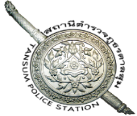 รายงานผลการดำเนินการเพื่อจัดการความเสี่ยงต่อการรับสินลนของสถานีตำรวจภูธรตาลสุม จังหวัดอุบลราชธานีประจำปีงบประมาณ พ.ศ. 2567การประเมินความเสี่ยงต่อการรับสินบนของสถานีตำรวจ สายงานสอบสวนภาพประกอบการดำเนินการจัดการความเสี่ยงต่อการรับสินบนสายงานสอบสวน1. ประชุม/อบรม กำชับการปฏิบัติหน้าที่ พ.ต.อ.สุรวิทย์ โยนจอหอ ผกกก.สภ.ตาลสุม, พ.ต.ท.อดิสรณ์ อินทะนาม รอง ผกก. (สอบสวน) สภ.ตาลสุม/หน.งานสอบสวน อบรม กำชับ การปฏิบัติงาน ของเจ้าหน้าที่ตำรวจสายงานสอบสวน ให้ปฏิบัติตามกฎหมายอย่างเคร่งครัดไม่ให้เรียกรับ ทรัพย์สินหรือประโยชน์อื่นใด เพื่อช่วยเหลือ ผู้กระทำผิดทุกกรณี  2. ตรวจสอบเอกสารเกี่ยวกับการปฏิบัติหน้าที่ 	พ.ต.ท.ไพฑูรย์ วังษาลุน สว. (สอบสวน) สภ.ตาลสุม ตรวจสอบสำนวน เอกสารที่เกี่ยวข้องกับงานคดี ตรวจความถูกต้อง ครบถ้วน และติดตามปฏิบัติงานสอบสวน ตามวงรอบการตรวจ เพื่อลดช่องว่าง  ในการรับสินบน โดยมี ร.ต.ต. สมศักดิ์ ไชยโกฎิ รอง สว.(ป.) สภ.ตาลสุม/เจ้าหน้าที่คดี เป็นผู้รับการตรวจ  -2-3. กวดขันความประพฤติและระเบียบวินัย จัดทำคำสั่งมอบหมายผู้บังคับบัญชา ดูแลทุกข์ผู้ใต้บังคับบัญชา ทั้งด้านความประพฤติ สุขภาพ     ความเป็นอยู่ และบันทึกเป็นลายลักษณ์อักษร ตามนัยคำสั่งกรมตำรวจ ที่ ๑๒๑๒/๒๕๓๗ ลงวันที่ ๑ ตุลาคม ๒๕๓๗ เรื่อง มาตรการควบคุมและเสริมสร้างความประพฤติและวินัยข้าราชการตำรวจ ข้อ ๒.๑ กำหนด        ให้หัวหน้าหน่วยงานมอบหมายการปกครองบังคับบัญชา ให้ผู้ใต้บังคับบัญชาระดับรอง หรือ ผู้ช่วย หรือร่วมรับผิดชอบในการปกครองหรือกวดขัน กำกับ ดูแลผู้ใต้บังคับบัญชาให้แจ้งชัด เพื่อผู้บังคับบัญชาระดับรองหรือผู้ช่วย จะได้ร่วมกวดขัน ควบคุม กำกับ ดูแลผู้ใต้บังคับบัญชาในหน่วยงานนั้นๆ อย่างใกล้ชิดและทั่วถึง	ผู้บังคับบัญชาตามนัยคำสั่ง ตร. ที่ 1212/2537 กวดขันความประพฤติระเบียบวินัยข้าราชการตำรวจในสังกัด สอบถามความเป็นอยู่ ปัญหาหนี้สิน ปัญหาสุขภาพ เยี่ยมเยียนครอบครัว และบันทึกไว้เป็น  ลายลักษณ์อักษร 4. จัดสวัสดิการให้เพียงพอ	4.1 โครงการอาหารกลางวัน-3-พ.ต.อ.เฉลิมพล โพทิพยวงศ์ ผกก.สภ.ตาลสุม จัดโครงการอาหารกลางสำหรับผู้ปฏิบัติหน้าที่สายงานอำนวยการและสนับสนุน สายงานสอบสวน ผู้ปฏิบัติหน้าที่บน สภ. เพื่อเป็นสวัสดิการ และเป็นช่องทางรับทราบปัญหาของผู้ใต้บังคับบัญชา มาปรับปรุงแก้ไข5. การส่งเสริมการประกอบอาชีพเสริม	ส่งเสริม ร.ต.ท.บุญส่ง ไชยชนะ รอง สว.(ป.).สภ.ตาลสุม ประกอบอาชีพเสริม รับติดตั้งผ้าม่าน ที่ตั้ง ร้านพิบูลผ้าม่าน อ.พิบูลมังสาหาร จว.อุบลราชธานี รายได้ประมาณ 10,000 – 30,000 บาท/เดือน						ตรวจแล้วถูกต้องพันตำรวจเอก         				         ( สุรวิทย์   โยนจอหอ )                                     ผู้กับการสถานีตำรวจภูธรตาลสุม 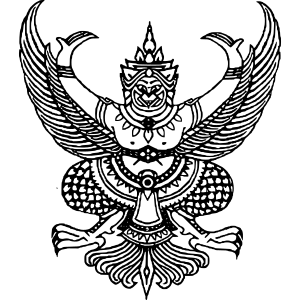 คำสั่งสถานีตำรวจภูธรตาลสุมที่ 080/๒๕๖6เรื่อง   จัดตั้งศูนย์ปฏิบัติการต่อต้านการทุจริตคอร์รัปชั่นสถานีตำรวจภูธรตาลสุม******************	ตามมติคณะรัฐมนตรีเมื่อวันที่ ๒๔ กรกฎาคม ๒๕๕๕ เห็นชอบให้จัดตั้งศูนย์ปฏิบัติการต่อต้าน   การทุจริตคอร์รัปชั่น เพื่อทำหน้าที่หลักในการบูรณาการและขับเคลื่อนแผนการป้องกันและปราบปรามการทุจริตคอร์รัปชั่นและการส่งเสริมคุ้มครองจริยธรรมในส่วนราชการที่อยู่ในบังคับบัญชาขึ้นตรงต่อนายกรัฐมนตรี        และส่วนราชการที่ไม่สังกัดสำนักนายกรัฐมนตรี กระทรวงหรือทบวง นั้น	สถานีตำรวจภูธรตาลสุม เป็นหน่วยงานในสังกัด ตำรวจภูธรจังหวัดอุบลราชธานี ตำรวจภูธร  ภาค ๓ และสำนักงานตำรวจแห่งชาติ ซึ่งอยู่ในบังคับบัญชาขึ้นตรงต่อนายกรัฐมนตรี เพื่อให้เป็นไปตามมติคณะรัฐมนตรีดังกล่าว จึงให้จัดตั้ง “ศูนย์ปฏิบัติการต่อต้านการทุจริตคอร์รัปชั่น” ขึ้น โดยมีรายละเอียด ดังนี้ 	๑. อำนาจหน้าที่		๑.๑ ให้คำแนะนำแก่ผู้กำกับการสถานีตำรวจภูธรตาลสุม และแผนกงานในสังกัดสถานีตำรวจภูธรตาลสุม เกี่ยวกับการป้องกันและปราบปรามการทุจริตและประพฤติมิชอบ รวมทั้งจัดทำแผนการป้องกันและปราบปรามการทุจริตประพฤติมิชอบของส่วนราชการให้สอดคล้องกับยุทธศาสตร์ชาติว่าด้วย         การป้องกันและปราบปรามการทุจริต มาตรการป้องกันและปราบปรามการทุจริตภาครัฐ และนโยบายของรัฐบาล และสำนักงานตำรวจแห่งชาติ		๑.๒ ประสานงาน เร่งรัด และกำกับให้แผนกงานในสังกัดสถานีตำรวจภูธรตาลสุม ดำเนินการตามแผนปฏิบัติการป้องกันปราบปรามการทุจริตและประพฤติมิชอบของข้าราชการตำรวจในสังกัด		๑.๓ ดำเนินการเกี่ยวกับข้อร้องเรียนเรื่องการทุจริต การปฏิบัติหรือละเว้นการปฏิบัติหน้าที่   โดยมิชอบของข้าราชการตำรวจในสังกัด		๑.๔ คุ้มครองจริยธรรมตามประมวลจริยธรรมและจรรยาบรรณของข้าราชการตำรวจ		๑.๕ ประสานงานเกี่ยวกับการป้องกันและปราบปรามทุจริตและประพฤติมิชอบของส่วนราชการและการคุ้มครองจริยธรรม 		๑.๖ ติดตามประเมินผล และจัดทำรายงานการป้องกันและปราบปรามการทุจริตและประพฤติ มิชอบของส่วนราชการ และการคุ้มครองจริยธรรมเสนอผู้กำกับการสถานีตำรวจภูธรตาลสุม และแผนกงาน         ในสังกัด  		๑.๗ ปฏิบัติงานร่วมกับหรือสนับสนุนการปฏิบัติงานของหน่วยงานอื่นที่เกี่ยวข้องหรือได้รับมอบหมาย/๒. องค์ประกอบ...-2-	๒. องค์ประกอบ		๒.๑ ส่วนการบังคับบัญชา ประกอบด้วยข้าราชการตำรวจ ดังนี้			๑) หัวหน้างานอำนวยการ		เป็นหัวหน้าศูนย์			๒) สารวัตรอำนวยการ		เป็นรองหัวหน้าศูนย์			๓) รองสารวัตรธุรการ		เป็นเลขานุการศูนย์		๒.๒ กลุ่มงานป้องกันและปราบปรามการทุจริตและประพฤติมิชอบและส่งเสริมคุ้มครองจริยธรรม ประกอบด้วยข้าราชการตำรวจ ดังนี้	๑) สารวัตรอำนวยการ		เป็นหัวหน้ากลุ่มงาน	๒) รองสารวัตรธุรการ		เป็นเลขานุการ	๓) เจ้าหน้าที่งานคดีวินัย		เป็นเจ้าหน้าที่	โดยมีหน้าที่ดังนี้	(๑) ปรับปรุงแผนปฏิบัติราชการ ๔ ปี และแผนปฏิบัติราชการประจำปีของสถานีตำรวจภูธรตาลสุม โดยเพิ่มประเด็นยุทธศาสตร์ที่เกี่ยวข้อง	กับการป้องกันปราบปรามการทุจริตและประพฤติมิชอบ	(๒) ให้คำปรึกษา ประสานแผนกงานในสังกัด เพื่อจัดทำแผนปฏิบัติราชการของสถานีตำรวจภูธรตาลสุม ตามข้อ (๑)	(๓) ประสาน เร่งรัด และกำกับให้แผนกงานในสังกัด ดำเนินการตามแผนงานและโครงการที่ระบุในแผนปฏิบัติราชการตามข้อ (๒) 		(๔) ประสาน ติดตาม แผนกงาน/หน่วยงานที่เกี่ยวข้องเกี่ยวข้องกับการจัดการ             เรื่องร้องเรียนการทุจริตและประพฤติมิชอบอย่างต่อเนื่องจนได้ข้อยุติ	(๕) ติดตามผล และจัดทำรายงานการป้องกันและปราบปรามการทุจริตและประพฤติมิชอบของสถานีตำรวจภูธรตาลสุม ทุก ๒ เดือน 		(๖) จัดทำรายงานการป้องกันและปราบปรามการทุจริตและประพฤติมิชอบส่งไปยังตำรวจภูธรจังหวัดอุบลราชธานี/ตำรวจภูธรภาค ๓ ทุก ๒ เดือน	(๗) ดำเนินการเผยแพร่ ปลูกฝัง ส่งเสริม ยกย่อง และติดตามสอดส่องการปฏิบัติ          ตามประมวลจริยธรรม	(๘) สืบสวนข้อเท็จจริงการฝ่าฝืนจริยธรรมเพื่อรายงานผลให้ผู้กำกับการสถานีตำรวจ     ภูธรตาลสุมพิจารณา	(๙) ให้ความช่วยเหลือและดูแลข้าราชการตำรวจซึ่งปฏิบัติตามประมวลจริยธรรม       อย่างตรงไปตรงมา	(๑๐) ทำหน้าที่ฝ่ายเลขานุการของคณะกรรมการจริยธรรมของสถานีตำรวจภูธรตาลสุม	(๑๑) ประสานงานเกี่ยวกับการคุ้มครองจริยธรรมกับหน่วยงานที่เกี่ยวข้อง	(๑๒) ติดตามประมวลผลและจัดทำรายงานการคุ้มครองจริยธรรม เสนอผู้กำกับการสถานีตำรวจภูธรตาลสุม และหน่วยงานที่เกี่ยวข้อง	(๑๓) ปฏิบัติตามคำสั่งของหัวหน้าศูนย์ปฏิบัติการต่อต้านการทุจริตคอร์รัปชั่นที่ได้รับมอบหมาย/๒.๓ หน่วยสนับสนุน…-3-		๒.๓ หน่วยสนับสนุน มีหน้าที่ให้การสนับสนุนการดำเนินการของศูนย์ปฏิบัติกรต่อต้าน       การทุจริตคอร์รัปชั่น และเข้าร่วมประชุมตามที่ศูนย์ปฏิบัติการต่อต้านการทุจริตคอร์รัปชั่นมอบหมาย ประกอบด้วย			๒.๓.๑ งานอำนวยการ สถานีตำรวจภูธรตาลสุม			๒.๓.๒ งานป้องกันปราบปราม สถานีตำรวจภูธรตาลสุม			๒.๓.๓ งานสอบสวน สถานีตำรวจภูธรตาลสุม			๒.๓.๔ งานสืบสวน สถานีตำรวจภูธรตาลสุม			๒.๓.๕ งานจราจร สถานีตำรวจภูธรตาลสุม	๓. ที่ตั้ง		ตั้งอยู่ ศูนย์ปฏิบัติการสถานีตำรวจภูธรตาลสุม ถนนสมเด็จ หมู่ 11 ตำบลตาลสุม  อำเภอ ตาลสุม จังหวัดอุบลราชธานี ๓4330 โทรศัพท์/โทรสาร ๐ ๔๕42 ๗022 อีเมล์ tansumpolice@gmail.com	อนึ่ง เนื่องจากเหตุผลในการจัดตั้งศูนย์ปฏิบัติการต่อต้านการทุจริตคอร์รัปชั่น เพื่อให้เป็นไปตามมติคณะรัฐมนตรี และเป็นนโยบายที่รัฐบาลให้ความสำคัญโดยประกาศเป็นวาระแห่งชาติ จึงให้ทุกแผนกงานในสังกัด ให้ความร่วมมือในการปฏิบัติงานของศูนย์ปฏิบัติการต่อต้านการทุจริตคอร์รัปชั่นในทุกๆด้านเมื่อได้รับการประสาน และให้ยกเลิกคำสั่งที่ออกก่อนหน้านี้ ในส่วนที่แย้งหรือขัดกับคำสั่งนี้ และให้ใช้คำสั่งนี้แทน	ทั้งนี้   ตั้งแต่บัดนี้เป็นต้นไป	            สั่ง   ณ   วันที่      1     มีนาคม   พ.ศ.   ๒๕๖๗		       	 พันตำรวจเอก         				         ( สุรวิทย์   โยนจอหอ )                                     ผู้กับการสถานีตำรวจภูธรตาลสุม 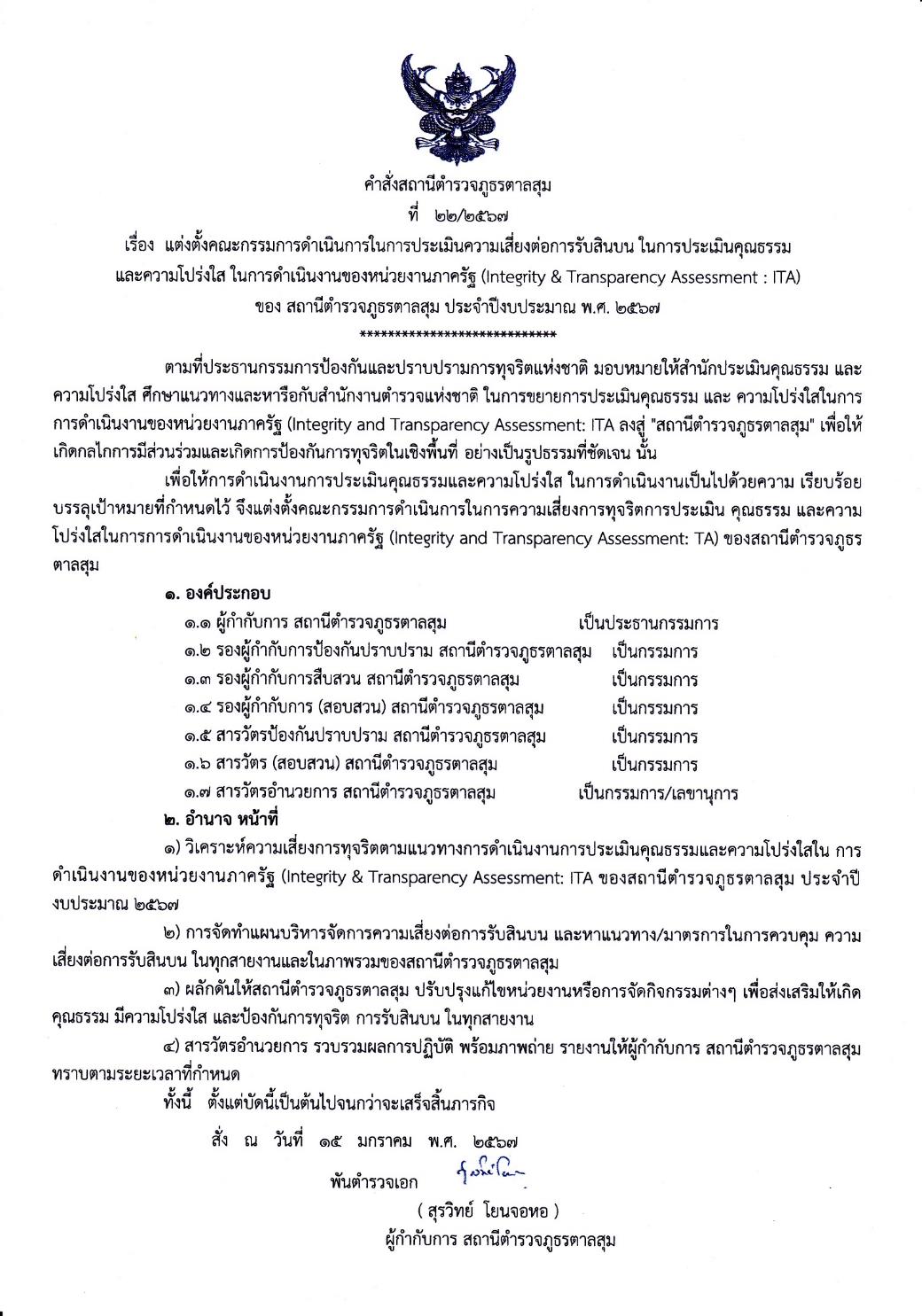 มาตรการควบคุมความเสี่ยงต่อการรับสินบนกิจกรรมผลการดำเนินงาน1. กำกับ ดูแลการปฏิบัติงาน โดยมีการตรวจสอบตามสายการบังคับบัญชาทุกขั้นตอน เพื่อไม่ให้เกิดช่องว่างเรียกรับผลประโยชน์2. อบรม กำชับการปฏิบัติงานของเจ้าหน้าที่อย่างสม่ำเสมอเพื่อสร้างจิตสำนึกในการปฏิบัติงาน3. ใช้มาตรการควบคุมเสริมสร้างความประพฤติและวินัย ขรก.ตร.ตามนัยคำสั่ง ตร.ที่ 1212/25374. ดูแลทุกข์สุขผู้ใต้บังคับบัญชา สอบถามปัญหาความเป็นอยู่อย่างใกล้ชิด5. แต่งตั้งคณะกรรมการเพื่อติดตามควบคุมการทุจริตของ สภ.1. มีการอบรม/กำชับการปฏิบัติหน้าที่เป็นประจำ2. ตรวจสอบเอกสารที่เกี่ยวข้องกับการปฏิบัติงานอย่างสม่ำเสมอ3. กวดขันความประพฤติและระเบียบวินัยตามาตรการฯ และบันทึกไว้เป็นลายลักษณ์อักษร4. ตรวจสอบความเป็นอยู่ สอบถาม พูดคุยเพื่อให้ได้รับทราบปัญหาต่างๆของผู้ใต้บังคับบัญชา เพื่อสามารถให้คำปรึกษาได้อย่างถูกต้อง5. นำเสนอปัญหาต่อคณะกรรมการเพื่อควบคุมแก้ไข1. ประชุม/อบรม/กำชับการปฏิบัติหน้าที่ทุกสัปดาห์2. ตรวจสอบเอกสารเกี่ยวกับการปฏิบัติหน้าที่ในงานที่รับผิดชอบ มีการดำเนินการตามระเบียบและขั้นตอนของทางราชการที่กำหนด3. จัดทำคำสั่งมาตรการควบคุมเสริมสร้างความประพฤติและวินัย ปรับปรุงล่าสุด ตามคำสั่ง       สภ.ตาลสุม ที่ ๔๑/2567 ลงวันที่ 12 ก.พ.67 ทั้งด้านความประพฤติ สุขภาพ ความเป็นอยู่ และมีการบันทึกเป็นลายลักษณ์อักษร 4. จัดสวัสดิการ ได้แก่ โครงการอาหารกลางวัน ทุนการศึกษาบุตร 5. ส่งเสริมการประกอบอาชีพเสริมเพื่อลดโอกาสในการรับสินบน 6. ตรวจสอบยังไม่พบการกระทำความผิดเกี่ยวกับการรับสินบนแต่อย่างใด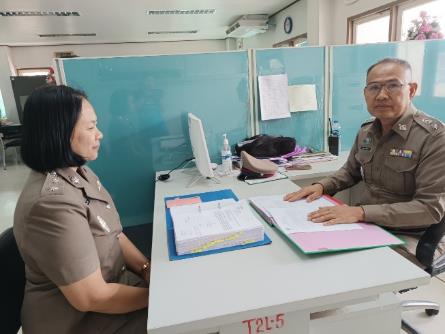 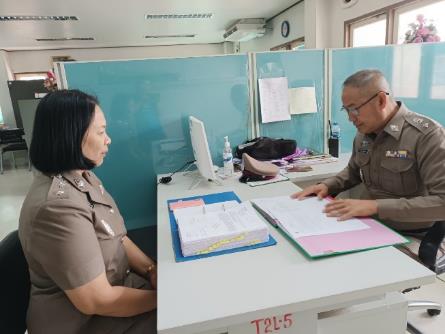 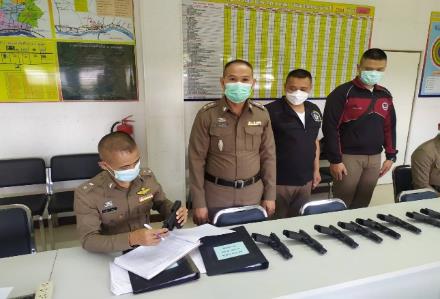 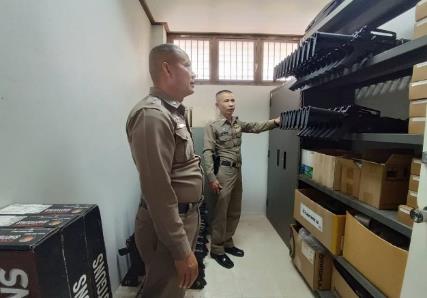 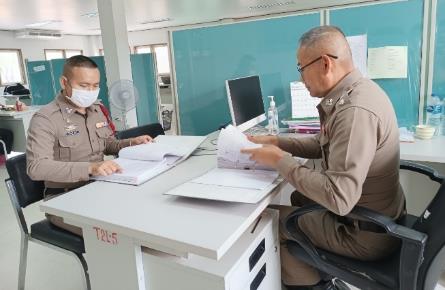 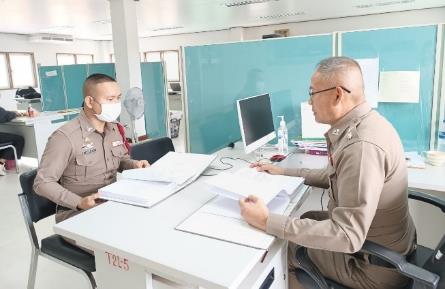 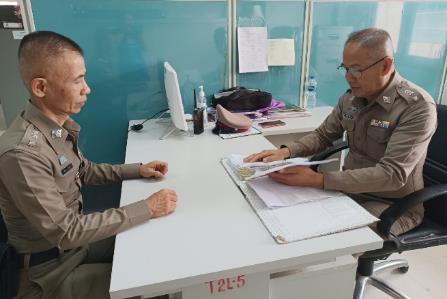 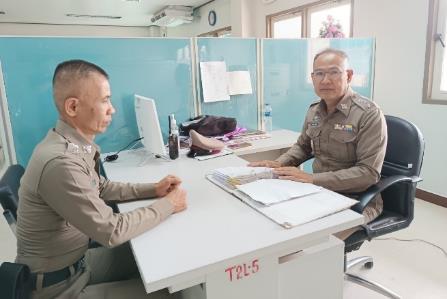 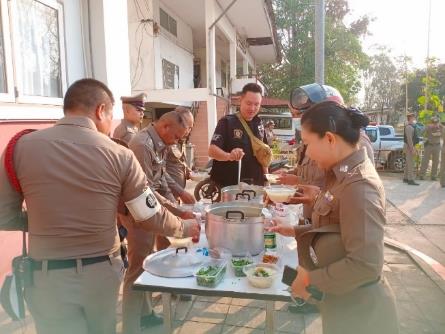 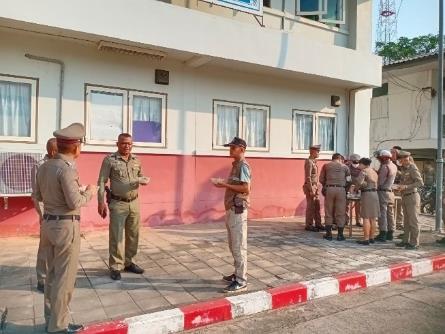 มาตรการควบคุมความเสี่ยงต่อการรับสินบนกิจกรรมผลการดำเนินงาน1. อบรม กำชับการปฏิบัติหน้าที่ของ จนท.ตร.ให้ปฏิบัติตามกฎหมายอย่างเคร่งครัด ไม่เรียกรับทรัพย์สินหรือประโยชน์อื่นใดเพื่อช่วยเหลือผู้กระทำผิด2. ใช้มาตรการควบคุมเสริมสร้างความประพฤติและวินัย ขรก.ตร.ตามนัยคำสั่ง ตร.ที่1212/25373. จัดหาสวัสดิการเพิ่มเติม     เพื่อลดเงื่อนไขการกระทำผิด4. แต่งตั้งคณะกรรมการเพื่อติดตามควบคุมการทุจริตของ สภ.1. ก่อนออกปฏิบัติหน้าที่        หัวหน้า สภ./หน.งาน อบรมกำชับการปฏิบัติหน้าที่ ให้ปฏิบัติตามกฎหมายอย่างเคร่งครัด ไม่เรียกรับทรัพย์สินหรือประโยชน์อื่นใดเพื่อช่วยเหลือผู้กระทำผิด 2. กวดขันความประพฤติและระเบียบวินัยตามมาตรการฯและบันทึกไว้เป็นลายลักษณ์อักษร3. ดูแลทุกข์สุขของผู้ใต้บังคับ บัญชา แก้ไขปัญหาหนี้สิน จัดหาสวัสดิการให้เพียงพอ 4. นำเสนอปัญหาต่อคณะกรรมการเพื่อควบคุมแก้ไข1. หัวหน้า สภ./หน.งานป้องกันปราบปราม/สวป.ฯ ปล่อยแถวสายตรวจ กำชับการปฏิบัติหน้าที่ ให้ปฏิบัติตามกฎหมายอย่างเคร่งครัด ไม่เรียกรับทรัพย์สินหรือประโยชน์อื่นใดเพื่อช่วยเหลือผู้กระทำผิด 2. จัดทำคำสั่งมาตรการควบคุมเสริมสร้างความประพฤติและวินัย ปรับปรุงล่าสุด ตามคำสั่ง สภ.ตาลสุม ที่ 41/2567 ลงวันที่ 12 ก.พ.67 ทั้งด้านความประพฤติ สุขภาพ ความเป็นอยู่ และมีการบันทึกเป็นลายลักษณ์อักษร 3. จัดสวัสดิการ ได้แก่ โครงการอาหารกลางวัน ทุนการศึกษาบุตร 4. ส่งเสริมการประกอบอาชีพเสริมเพื่อลดโอกาสและเงื่อนไข  ในการรับสินบน 5. ตรวจสอบยังไม่พบการกระทำความผิดเกี่ยวกับการรับสินบนแต่อย่างใด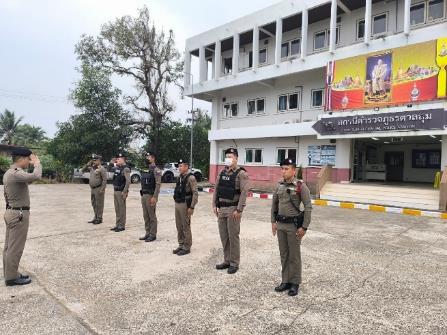 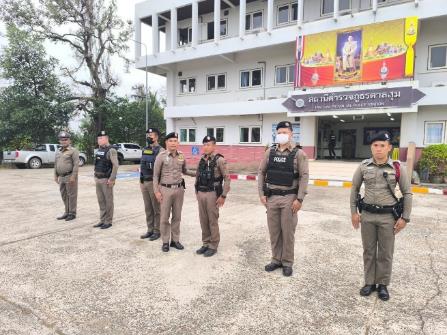 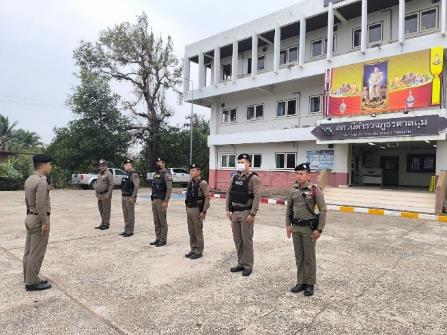 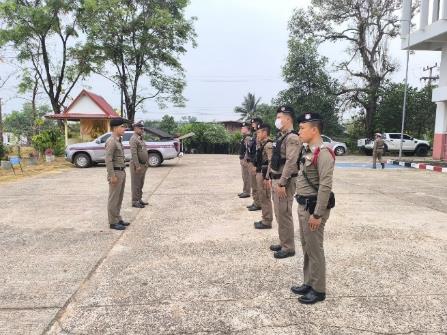 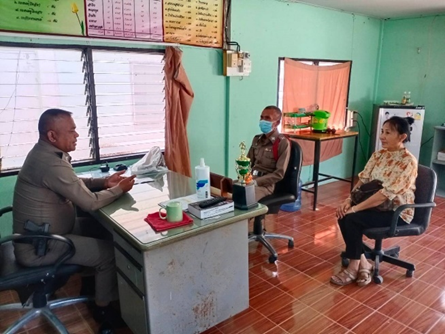 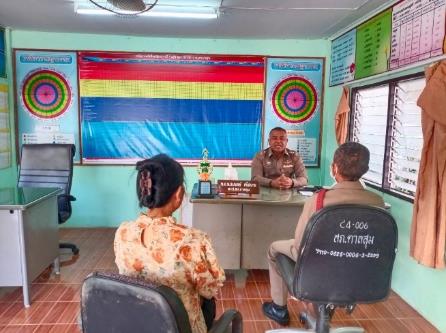 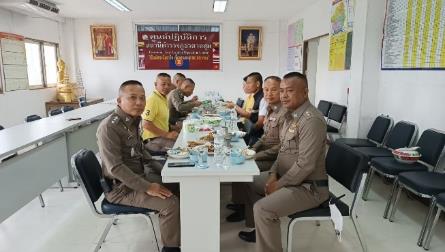 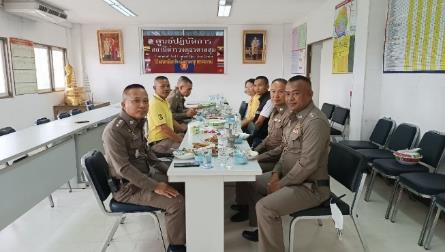 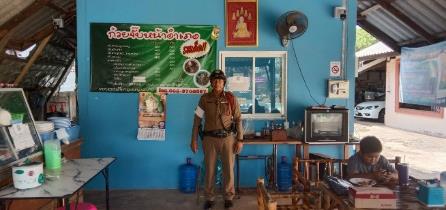 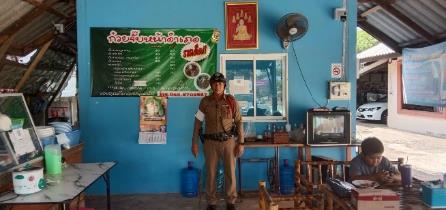 มาตรการควบคุมความเสี่ยงต่อการรับสินบนกิจกรรมผลการดำเนินงาน1.อบรม กำชับการปฏิบัติหน้าที่ของ จนท.ตร.ให้ปฏิบัติตามกฎหมายอย่างเคร่งครัด ไม่เรียกรับทรัพย์สินหรือประโยชน์อื่นใดเพื่อช่วยเหลือผู้กระทำผิด2.ใช้มาตรการควบคุมเสริมสร้างความประพฤติและ วินัย ขรก.ตร.ตามนัยคำสั่ง ตร. ที่ 1212/25673.จัดหาสวัสดิการเพิ่มเติม เพื่อลดการกระทำผิด4.แต่งตั้งคณะกรรมการเพื่อติดตามควบคุมการทุจริตของ สภ.1. ก่อนออกปฏิบัติหน้าที่        หัวหน้า สภ./หน.งาน อบรมกำชับการปฏิบัติหน้าที่ ให้ปฏิบัติตามกฎหมายอย่างเคร่งครัด ไม่เรียกรับทรัพย์สินหรือประโยชน์อื่นใดเพื่อช่วยเหลือผู้กระทำผิด 2. กวดขันความประพฤติและระเบียบวินัยตามมาตรการฯและบันทึกไว้เป็นลายลักษณ์อักษร3. ดูแลทุกข์สุขของผู้ใต้บังคับ บัญชา แก้ไขปัญหาหนี้สิน จัดหาสวัสดิการให้เพียงพอ 4. นำเสนอปัญหาต่อคณะกรรมการเพื่อควบคุมแก้ไข1. หัวหน้า สภ./หน.งานจราจร/สวป.ฯ ปล่อยแถวสายตรวจ กำชับการปฏิบัติหน้าที่ ให้ปฏิบัติตามกฎหมายอย่างเคร่งครัด ไม่เรียกรับทรัพย์สินหรือประโยชน์อื่นใดเพื่อช่วยเหลือผู้กระทำผิด 2. จัดทำคำสั่งมาตรการควบคุมเสริมสร้างความประพฤติและวินัย ปรับปรุงล่าสุด ตามคำสั่ง สภ.   ตาลสุม ที่ 41/2567 ลงวันที่ 12 ก.พ.67 ทั้งด้านความประพฤติ สุขภาพ ความเป็นอยู่ และมีการบันทึกเป็นลายลักษณ์อักษร 3. จัดสวัสดิการ ได้แก่ โครงการอาหารกลางวัน ทุนการศึกษาบุตร 4. ส่งเสริมการประกอบอาชีพเสริมเพื่อลดโอกาสและเงื่อนไข  ในการรับสินบน 5. ตรวจสอบยังไม่พบการกระทำความผิดเกี่ยวกับการรับสินบนแต่อย่างใด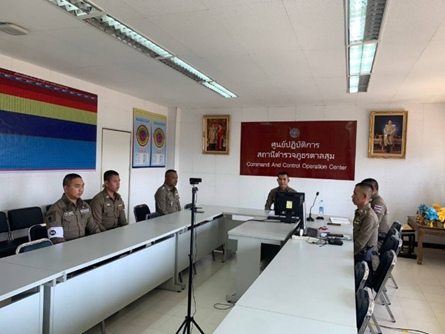 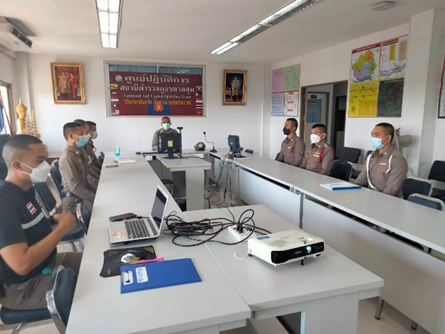 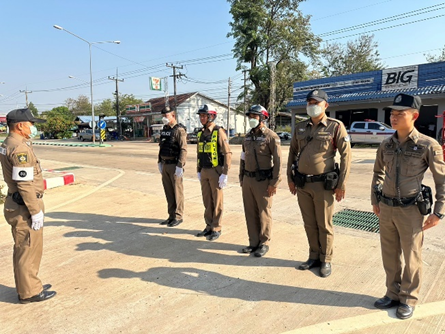 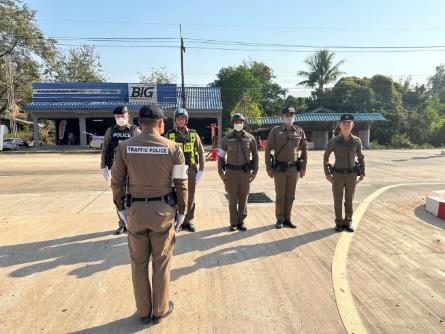 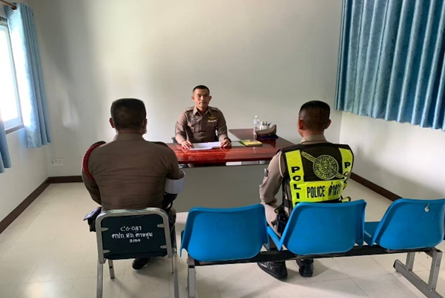 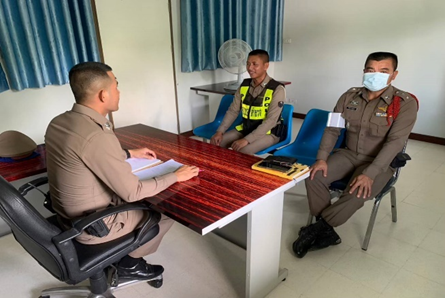 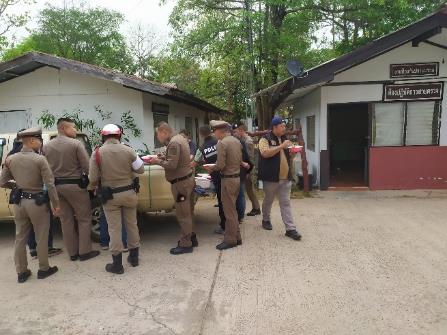 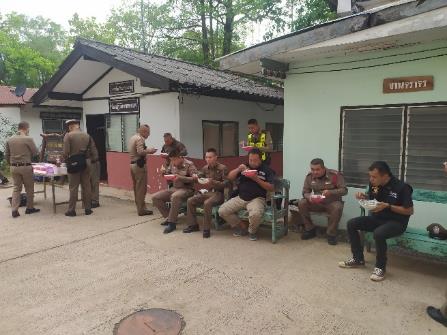 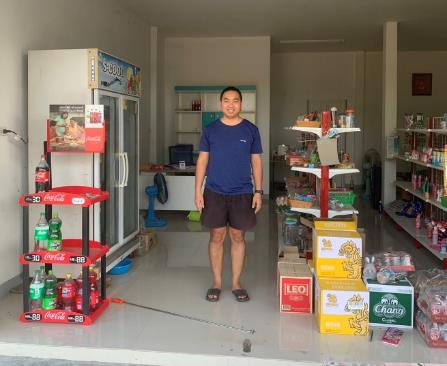 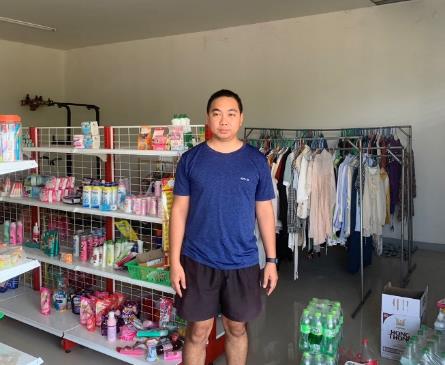 มาตรการควบคุมความเสี่ยงต่อการรับสินบนกิจกรรมผลการดำเนินงาน1. อบรม กำชับการปฏิบัติหน้าที่ของ จนท.ตร.ให้ปฏิบัติตามกฎหมายอย่างเคร่งครัด ไม่เรียกรับทรัพย์สินหรือประโยชน์อื่นใดเพื่อช่วยเหลือผู้กระทำผิด2. ใช้มาตรการควบคุมเสริมสร้างความประพฤติและวินัย ขรก.ตร.ตามนัยคำสั่ง ตร.ที่1212/25373. จัดหาสวัสดิการเพิ่มเติม     เพื่อลดเงื่อนไขการกระทำผิด4. แต่งตั้งคณะกรรมการเพื่อติดตามควบคุมการทุจริตของ สภ.1. ก่อนออกปฏิบัติหน้าที่        หัวหน้า สภ./หน.งาน อบรมกำชับการปฏิบัติหน้าที่ ให้ปฏิบัติตามกฎหมายอย่างเคร่งครัด ไม่เรียกรับทรัพย์สินหรือประโยชน์อื่นใดเพื่อช่วยเหลือผู้กระทำผิด 2. กวดขันความประพฤติและระเบียบวินัยตามมาตรการฯและบันทึกไว้เป็นลายลักษณ์อักษร3. ดูแลทุกข์สุขของผู้ใต้บังคับ บัญชา แก้ไขปัญหาหนี้สิน จัดหาสวัสดิการให้เพียงพอ 4. จัดสวัสดิการเพิ่มเติม5.นำเสนอปัญหาต่อคณะกรรมการเพื่อควบคุมแก้ไข1. หัวหน้างานสืบสวน ประชุมกำชับการปฏิบัติหน้าที่ทุกสัปดาห์2. หัวหน้างานสืบสวน ก่อนออกปฏิบัติหน้าที่ กำชับการปฏิบัติหน้าที่ ให้ปฏิบัติตามกฎหมายอย่างเคร่งครัด ไม่เรียกรับทรัพย์สินหรือประโยชน์อื่นใดเพื่อช่วยเหลือผู้กระทำผิด 3. จัดทำคำสั่งมาตรการควบคุมเสริมสร้างความประพฤติและวินัย ปรับปรุงล่าสุด ตามคำสั่ง สภ.   ตาลสุม ที่ 41/2567 ลงวันที่ 12 ก.พ.67 ทั้งด้านความประพฤติ สุขภาพ ความเป็นอยู่ และมีการบันทึกเป็นลายลักษณ์อักษร 4. จัดสวัสดิการ ได้แก่ โครงการอาหารกลางวัน ทุนการศึกษาบุตร 5. ส่งเสริมการประกอบอาชีพเสริมเพื่อลดโอกาสและเงื่อนไข  ในการรับสินบน 6. ตรวจสอบยังไม่พบการกระทำความผิดเกี่ยวกับการรับสินบนแต่อย่างใด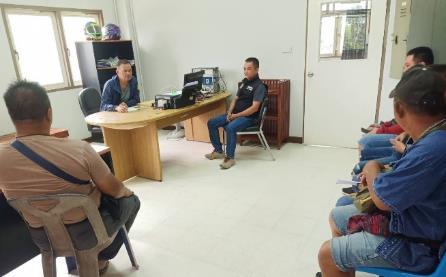 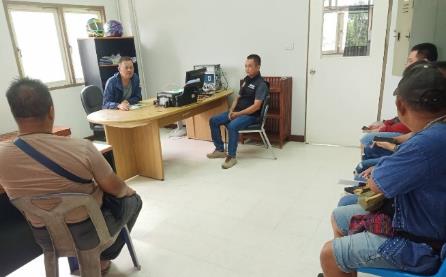 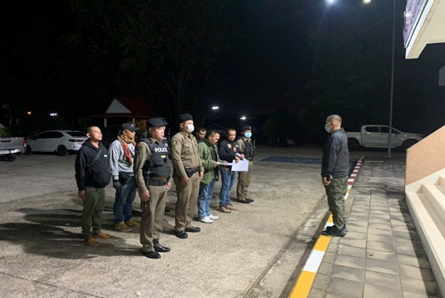 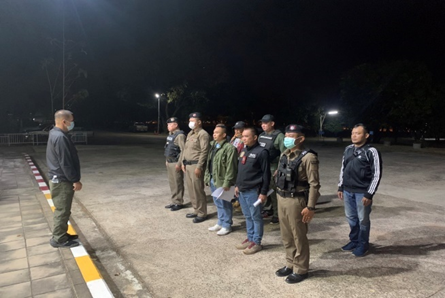 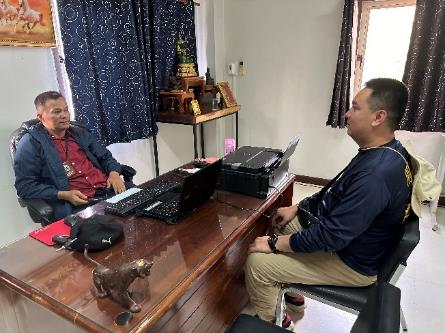 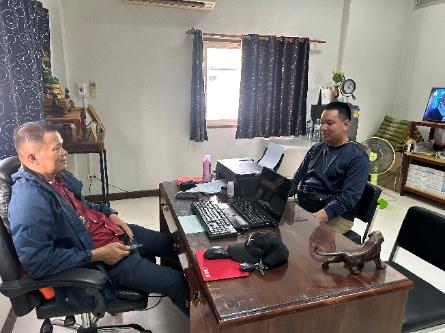 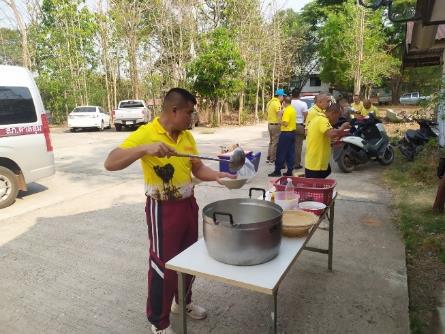 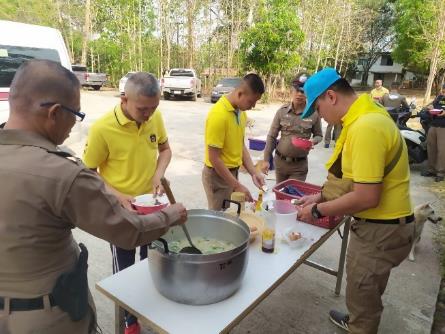 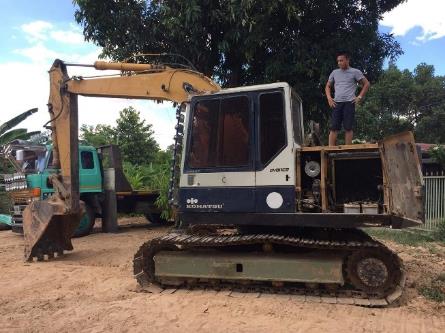 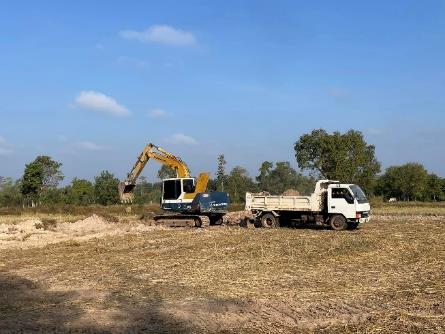 มาตรการควบคุมความเสี่ยงต่อการรับสินบนกิจกรรมผลการดำเนินงาน1.อบรม กำชับการปฏิบัติหน้าที่ของ จนท.ตร.ให้ปฏิบัติตามกฎหมายอย่างเคร่งครัด ไม่เรียกรับทรัพย์สินหรือประโยชน์อื่นใดเพื่อช่วยเหลือผู้กระทำผิด2.จัดหาสวัสดิการเพิ่มเติม เพื่อลดการกระทำผิด3.ใช้มาตรการควบคุมเสริมสร้างความประพฤติและ วินัย ขรก.ตร.ตามนัยคำสั่ง ตร. ที่ 1212/25674.แต่งตั้งคณะกรรมการเพื่อติดตามควบคุมการทุจริตของ สภ.1. มีการอบรม/กำชับการปฏิบัติหน้าที่เป็นประจำ2. ตรวจสอบเอกสารที่เกี่ยวข้องกับการปฏิบัติงานอย่างสม่ำเสมอ3. กวดขันความประพฤติและระเบียบวินัยตามาตรการฯ และบันทึกไว้เป็นลายลักษณ์อักษร4. ตรวจสอบความเป็นอยู่ สอบถาม พูดคุยเพื่อให้ได้รับทราบปัญหาต่างๆของผู้ใต้บังคับบัญชา เพื่อสามารถให้คำปรึกษาได้อย่างถูกต้อง5. นำเสนอปัญหาต่อคณะกรรมการเพื่อควบคุมแก้ไข1. ประชุม/อบรม/กำชับการปฏิบัติหน้าที่ทุกสัปดาห์2. ตรวจสอบเอกสารเกี่ยวกับการปฏิบัติหน้าที่ในงานที่รับผิดชอบ มีการดำเนินการตามระเบียบและขั้นตอนของทางราชการที่กำหนด3. จัดทำคำสั่งมาตรการควบคุมเสริมสร้างความประพฤติและวินัย ปรับปรุงล่าสุด ตามคำสั่ง สภ.ตาลสุม ที่ 41/2567 ลงวันที่ 12 ก.พ.67 ทั้งด้านความประพฤติ สุขภาพ ความเป็นอยู่ และมีการบันทึกเป็นลายลักษณ์อักษร 4. จัดสวัสดิการ ได้แก่ โครงการอาหารกลางวัน ทุนการศึกษาบุตร 5. ส่งเสริมการประกอบอาชีพเสริมเพื่อลดโอกาสในการรับสินบน 6. ตรวจสอบยังไม่พบการกระทำความผิดเกี่ยวกับการรับสินบนแต่อย่างใด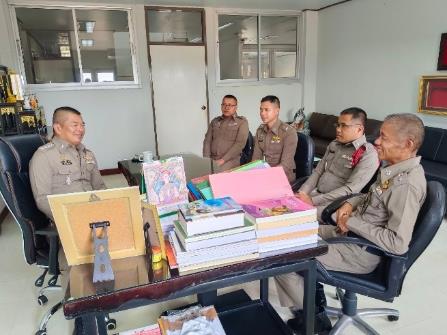 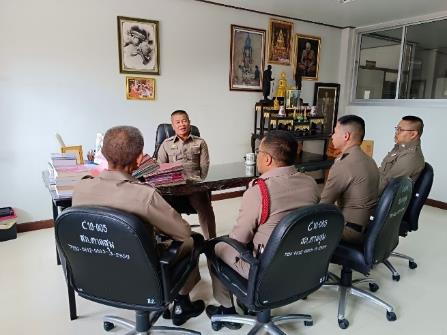 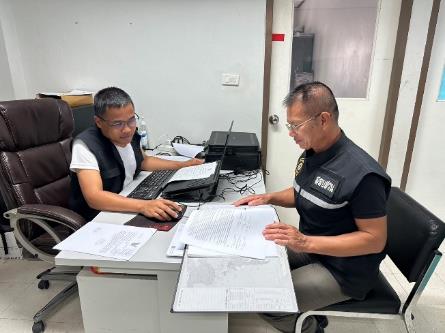 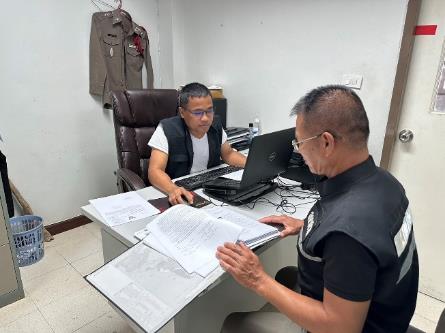 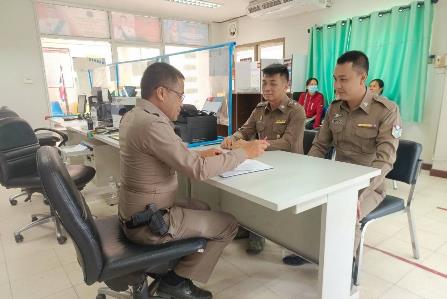 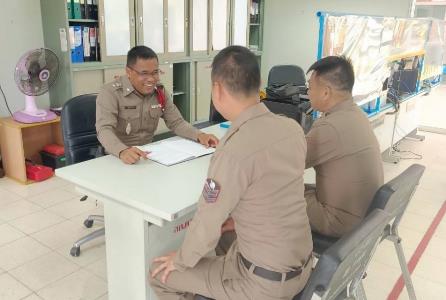 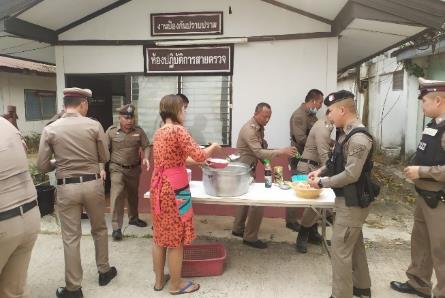 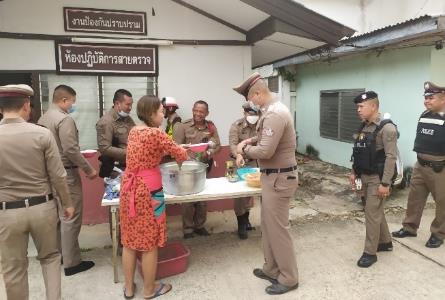 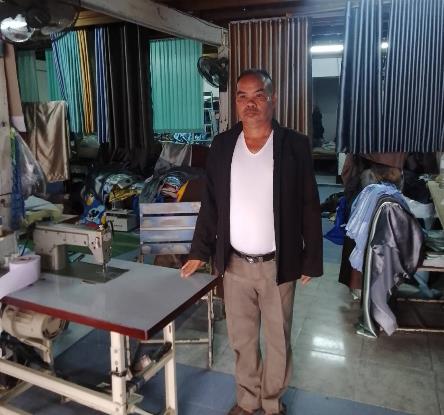 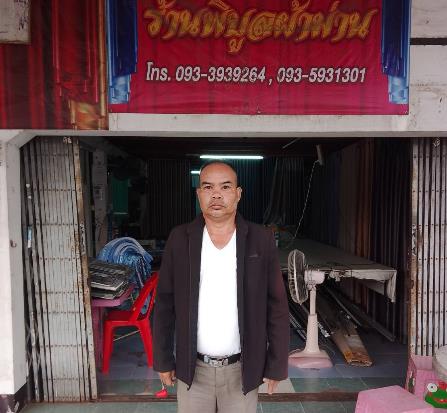 